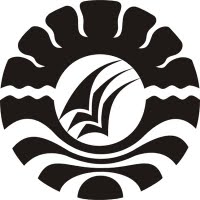 USULAN  PENELITIANPENINGKATAN HASIL BELAJAR MURID DALAM MATA PELAJARAN   MATEMATIKA  MELALUI  PENDEKATAN  CONTEXTUAL TEACHING AND LEARNING (CTL) PADA KELAS  IV   SD  INPRES  PERUMNAS I KOTA MAKASSARSATRIA0747241497PROGRAM STUDI PENDIDIKAN GURU SEKOLAH DASARFAKULTAS ILMU PENDIDIKANUNIVERSITAS NEGERI MAKASSAR2013